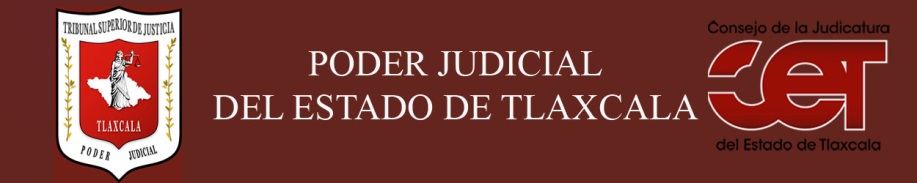 Formato público de Curriculum VitaeI.- DATOS GENERALES:I.- DATOS GENERALES:Nombre:José Augusto López HernándezCargo en el Poder Judicial: Juez FamiliarÁrea de Adscripción: Juzgado de lo Civil y Familiar del Distrito Judicial de Ocampo.Fecha de Nacimiento:  (cuando se requiera para ejercer el cargo) 05 de enero de 1978II.- PREPARACIÓN ACADÉMICA: II.- PREPARACIÓN ACADÉMICA: Último grado de estudios:Posgrado en Derecho Constitucional y AmparoInstitución:Universidad Autónoma de TlaxcalaPeriodo:2001-2003Documento: Constancia de Terminación y AcreditaciónTítulo Profesional: Licenciado en DerechoEstudios Profesionales:Licenciatura en DerechoInstitución: Universidad Autónoma de TlaxcalaPeriodo: 1995-2000Documento: Título ProfesionalCédula: 4097572III.- EXPERIENCIA LABORAL: a)  tres últimos empleosIII.- EXPERIENCIA LABORAL: a)  tres últimos empleosIII.- EXPERIENCIA LABORAL: a)  tres últimos empleos1Periodo (día/mes/año) a (día/mes/año):Nombre de la Empresa:Nombre de la Empresa:Cargo o puesto desempeñado:Cargo o puesto desempeñado:Campo de Experiencia:  Campo de Experiencia:  2Periodo (día/mes/año) a (día/mes/año):Nombre de la Empresa:Nombre de la Empresa:Cargo o puesto desempeñado:Cargo o puesto desempeñado:Campo de Experiencia:  Campo de Experiencia:  3Periodo (día/mes/año) a (día/mes/año):Nombre de la Empresa:Nombre de la Empresa:Cargo o puesto desempeñado:Cargo o puesto desempeñado:Campo de Experiencia:  Campo de Experiencia:  IV.- EXPERIENCIA LABORAL: b)Últimos cargos en el Poder Judicial:IV.- EXPERIENCIA LABORAL: b)Últimos cargos en el Poder Judicial:IV.- EXPERIENCIA LABORAL: b)Últimos cargos en el Poder Judicial:Área de adscripciónPeriodo 1Juez Primero Familiar del Distrito Judicial de CuauhtémocDel 9 de enero de 2017 al 05 de marzo de 20182Juez Familiar del Distrito Judicial de CuauhtémocDel 27 de noviembre de 2015 al 8 de enero de 20173Juez Familiar del Distrito Judicial de JuárezDel 22 de junio de 2015 al 26 de noviembre de 20154Juez Civil del Distrito Judicial de Lardizábal y UribeDel 22 de abril al 21 de junio de 2015V.- INFORMACION COMPLEMENTARIA:Últimos cursos y/o conferencias y/o capacitaciones y/o diplomados, etc. (de al menos cinco cursos)V.- INFORMACION COMPLEMENTARIA:Últimos cursos y/o conferencias y/o capacitaciones y/o diplomados, etc. (de al menos cinco cursos)V.- INFORMACION COMPLEMENTARIA:Últimos cursos y/o conferencias y/o capacitaciones y/o diplomados, etc. (de al menos cinco cursos)V.- INFORMACION COMPLEMENTARIA:Últimos cursos y/o conferencias y/o capacitaciones y/o diplomados, etc. (de al menos cinco cursos)Nombre del PonenteInstitución que impartióFecha o periodo1Diplomado “Argumentación Jurídica con Perspectiva de Género”Tribunal Superior de Justicia del Estado y Consejo de la JudicaturaDel 8 de diciembre de 2017 al 9 de marzo de 20182Ponente “Los Derechos de las niñas y niños con discapacidad en el marco del Derecho Familiar”.Organizado por el Tribunal Superior de Justicia de TlaxcalaSeptiembre 20173Asistencia al “Primer Congreso Latinoamericano El derecho a la paz, el derecho a la humanidad. Implicaciones Políticas, sociológicas, jurídico - penales y criminológicas”.Facultad de derecho, Ciencias Políticas y Criminología, Universidad Autónoma de TlaxcalaOctubre 20174Participación en la “Segunda Reunión Plenaria, Conferencias Magistrales, Diálogos de Expertos y Mesas de Trabajo”, Poder Judicial del Estado de México, octubre 2017.Poder Judicial del Estado de México.Octubre de 20175Participación en la Red Mexicana de Cooperación para la protección de la Niñez; Comisión Nacional de Tribunales Superiores de Justicia y Poder Judicial de Jalisco.Tribunales Superiores de Justicia y Poder Judicial de Jalisco.Agosto 20176 Participación en el Curso “Administración de justicia y derechos humanos”, otorgada por la Comisión Nacional de Derechos Humanos, junio 2017.Comisión Nacional de Derechos HumanosJunio 20177Agradecimiento por colaborar en la 5ª Reunión de Enlaces de Género de los Tribunales Superiores de Justicia de las Entidades Federativas.Tribunal Superior de Justicia de TlaxcalaJunio 20178Diplomado “Acceso a la Justicia en materia de Derechos Humanos”.Casa de la Cultura Jurídica en el Estado de Tlaxcala17 de febrero al 3 de junio de 20179Diplomado en Psicología Forense, especialidad en niños, niñas y adolescentes.Suprema Corte de Justicia de la Nación11 de mayo de 201710Conferencia “Juzgar con Perspectiva de Género”, impartido por la Dra. Leticia Bonifaz Alfonzo, Directora de Estudios, Promoción y Desarrollo de los Derechos Humanos de la Suprema Corte de Justicia de la Nación.Tribunal Superior de Justicia del Estado22 de marzo de 201711Ponente en la Conferencia titulada “Divorcio Incausado”.Escuela Superior de Derecho de Tlaxcala21 de marzo de 201712Taller “Fortalecimiento de las capacidades del Poder Judicial en materia de trata de personas desde una visión integral de los derechos humanos y la perspectiva de género”.Organización Internacional para las Migraciones y el Poder Judicial del Estado de Tlaxcala y el Poder Judicial del Estado de Tlaxcala25 de abril de 201613Séptima Reunión de la Red Mexicana de Cooperación Judicial para la Protección de la Niñez.Tribunal Superior de Justicia del Distrito Federal19 y 20 de mayo de 201614Segundo Congreso de Ciencias Jurídicas y Criminológicas.Facultad de Derecho, Ciencias Políticas y Criminología de la Universidad Autónoma de Tlaxcala26 y 27 de mayo de 201615Ponente en la Conferencia denominada “Divorcio Incausado”.Facultad de Derecho, Ciencias Políticas y Criminología de la Universidad Autónoma de Tlaxcala12 de mayo de 201616Séptimo Congreso Nacional de Convivencia Familiar Supervisada.Tribunal Superior de Justicia del Estado de ChihuahuaAgosto de 201617Conferencia Magistral “Juicio de amparo: la perspectiva del litigante”, dictada por el Mtro. Israel Sánchez Sánchez.Facultad de Derecho, Ciencias Políticas y Criminología de la Universidad Autónoma de Tlaxcala25 de noviembre de 201618“Taller Oralidad en Materia Mercantil”, impartido por Lic. Hiram Arturo Cervantes García, Juez Décimo Tercero Civil de Proceso Oral del Tribunal Superior de Justicia del Distrito Federal.Tribunal Superior de Justicia del EstadoDel 19 al 27 de junio de 201519Asistencia a la Sexta Red Mexicana de Cooperación Judicial para la Protección de la Niñez.Poder Judicial del Distrito FederalJunio 201520Curso “Fortalecimiento de la impartición de justicia con perspectiva de género e interculturalidad”.Consejo de la Judicatura Federal.Junio 201521“El Papel de la Jurisprudencia Interamericana en el Orden Jurídico Interno”, impartido por el Dr. Sergio García Ramírez.Tribunal Superior de Justicia del Estado5 de agosto de 201522“Control de Convencionalidad y Jueces Constitucionales”, impartido por el Dr. Manuel González Oropeza.Tribunal Superior de Justicia del Estado14 de mayo de 201523Participación en el 3er. Congreso Nacional de “Prevención del Delito y Participación Ciudadana”.Universidad Autónoma de TlaxcalaMayo 201524Participación en el diplomado “Feminicidio: Teoría, legislación y atención con perspectiva de género”.Instituto Estatal de la MujerOctubre 201525Conferencia “Causales de Divorcio”.Casa de la Cultura Jurídica “José Miguel Guridi y Alcocer”201426Conferencia “Patria Potestad”.Casa de la Cultura Jurídica “José Miguel Guridi y Alcocer”201427“Conferencia Servicio Social: Obligación Moral de los Abogados”.Consejo de la Judicatura del Estado de Tlaxcala8 de julio de 201428Asistencia y participación de la Quinta Red Mexicana de Cooperación Judicial para la Protección de la Niñez, Hermosillo, Sonora. Tribunal Superior de Justicia de Sonora201429Participación en el Taller Regional “Aplicación Eficaz de las Ordenes de Protección en las Entidades Federativas a la Luz de los Instrumentos Internacionales en Materia de Derechos Humanos de las Mujeres, la Ley General de Acceso de las Mujeres a una Vida Libre de Violencia y las Correspondientes Leyes Estatales de Acceso de las Mujeres a una Vida Libre de Violencia”201430Diplomado Transversalidad con Perspectiva de Género en materia de Procuración y Administración de Justicia con Perspectiva de Género.Instituto Estatal de la Mujer2013VI.- Sanciones Administrativas Definitivas (dos ejercicios anteriores a la fecha):VI.- Sanciones Administrativas Definitivas (dos ejercicios anteriores a la fecha):VI.- Sanciones Administrativas Definitivas (dos ejercicios anteriores a la fecha):VI.- Sanciones Administrativas Definitivas (dos ejercicios anteriores a la fecha):SiNoEjercicioNota: Las sanciones definitivas se encuentran especificadas en la fracción  XVIII del artículo 63 de la Ley de Transparencia y Acceso a la Información Pública del Estado, publicadas en el sitio web oficial del Poder Judicial, en la sección de Transparencia.NingunaVII.- Fecha de actualización de la información proporcionada:VII.- Fecha de actualización de la información proporcionada:Santa Anita Huiloac, Apizaco, Tlaxcala, a 05 de abril de 2018.Santa Anita Huiloac, Apizaco, Tlaxcala, a 05 de abril de 2018.